№ 28  от 31 мая 2018 годаПостановлениеО внесении изменений в постановление администрации МО «Зеленогорское сельское поселение» от16.02.2018 № 8 «О перерегистрации  граждан, состоящих на учете в качестве нуждающихся в жилых помещениях на территории Зеленогорского сельского поселения Моркинского муниципального района»В соответствии с ч.2 ст. Федерального закона от 27.07.2010 № 210-ФЗ «Об организации предоставления государственных и муниципальных услуг» Администрация муниципального образования «Зеленогорское сельское поселение» ПОСТАНОВЛЯЕТ:1. Внести в постановление администрации МО «Зеленогорское сельское поселение» от16.02.2018 № 8 «О перерегистрации  граждан, состоящих на учете в качестве нуждающихся в жилых помещениях на территории Зеленогорского сельского поселения Моркинского муниципального района» следующие изменения:1.1. В приложении 2 к инструкции по проведению перерегистрации граждан, состоящих на учете по улучшению жилищных условий на территории Зеленогорского поселения пункт 7 исключить.2. Настоящее постановление обнародовать посредством размещения для ознакомления граждан на информационном стенде в Администрации, на официальном сайте органов местного самоуправления в сети Интернет ».Глава администрации МО«Зеленогорское сельское поселение»			Ю.Н.Антюшин«ЗЕЛЕНОГОРСК ЯЛ КУНДЕМ»МУНИЦИПАЛЬНЫЙ ОБРАЗОВАНИЙЫН АДМИНИСТРАЦИЙЖЕ ___________________________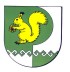  «АДМИНИСТРАЦИЯ МУНИЦИПАЛЬНОГО ОБРАЗОВАНИЯ «ЗЕЛЕНОГОРСКОЕ СЕЛЬСКОЕ ПОСЕЛЕНИЕ»___________________________